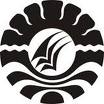 PENINGKATAN HASIL BELAJAR MATEMATIKA MELALUI GELAS BILANGAN PADA MURID CEREBRAL PALSY KELAS  DASAR III DI SLB NEGERI PEMBINA TINGKAT PROV SUL-SEL SENTRA PK-PLKSKRIPSIDiajukan untuk Memenuhi Sebagian Persyaratan guna memperoleh gelarSerjana pendidikan (S.Pd) pada program pendidikan luar biasaStrata satu fakultas ilmu pendidikanUniversitas negeri makassarOleh:HASNITA SARI1145040086JURUSAN PENDIDIKAN LUAR BIASAFAKULTAS ILMU PENDIDIKAN UNIVERSITAS NEGERI MAKASSAR2015PERSETUJUAN PEMBIMBINGSkripsi dengan judul “Peningkatan hasil belajar matematika melalui gelas bilangan pada murid cerebral palsy kelas dasar III di SLBNegeri Pembina Tingkat Prov Sul-Sel Sentra PK-PLK”.Atas nama :Nama:Hasnita SariNIM: 1145040086Jurusan: Pendidikan Luar BiasaFakultas: Ilmu PendidikanSetelah diperiksa dan diteliti, dan dinyatakan siap untuk melaksanakan seminar hasil.Makassar,  Juni2015Disetujui Oleh:Pembimbing I,                                                                  Pembimbing II,Dra. Tatiana Meidina, M.SiDra. Hj. St Kasmawati, M.SiNIP.19630523 198903 2 003NIP.199631222 198703 2 001Disahkan:Ketua Jurusan PLB FIP UNMDr. Bastiana,M.SiNIP. 19670909 199303 2 002PERNYATAAN KEASLIAN SKRIPSISaya yang bertanda tangan di bawah ini:Nama	:  Hasnita SariNIM	:  114 504 0086Jurusan/Program Studi	:  Pendidikan Luar BiasaJudul Skripsi	:	Peningkatan Hasil belajar matematika melalui gelas bilangan pada murid cerebral palsy kelas dasar III di SLBNegeri Pembina tingkat Prov Sul-Sel sentra PK-PLKMenyatakan dengan sebenarnya bahwa skripsi yang saya tulis ini benar merupakan hasil karya saya sendiri dan bukan merupakan pengambilalihan tulisan atau pikiran orang lain yang saya akui sebagai hasil tulisan atau pikiran sendiri.Apabila di kemudian hari terbukti atau dapat dibuktikan bahwa skripsi ini hasil jiplakan atau mengandung unsur plagiat maka saya bersedia menerima sanksi atas perbuatan tersebut sesuai ketentuan yang berlaku.						Makassar,     Juni 2015						Yang Membuat Pernyataan,						Hasnita Sari/1145040086MOTTO DAN PERUNTUKANPemenang Tidak Pernah Menyerah, DanYang Menyerah Tidak Akan Pernah MenangSesungguhnya Allah Tidak Akan Mengubah Keadaan Suatu Kaum Sebelum Mereka Mengubah Keadaan Mereka Sendiri (QS. AR-Ra’D:11)Karya ini Kuperuntukan Kepada Kedua Orangtuaku Tercinta Ayahanda Alm. Abdul Mahyatim dan Ibunda Murni. Atas Segala Bentuk Dukungan dan Kesabarannya, Saudara-saudaraku, Keluarga Besarku, Sahabat dan Orang-OrangYang Telah Bersedia Bersamaku Mengukir Jejak Kehidupan Serta Curahan Doa Yang Tiada Pernah Henti. Semoga ALLAH Ridha Dalam Setiap Langkah Yang Kita Tempuh.ABSTRAKHasnita Sari 2015. Peningkatan Hasil Balajar  Matematika Melalui Gelas Bilangan Pada Murid Cerebral Palsy Kelas Dasar III di SLB Negeri Pembina Tingkat Prov Sul-Sel Senta PK-PLK. Skripsi. Dibimbing oleh Dra. Tatiana, M.Si dan Hj. St Kamawati, M. Si. Jurusan pendidikan luar biasa fakultas ilmu pendidikan.Masalah dalam penelitian ini adalah  rendahnya hasil belajar matematika pada murid cerebral palsy kelas dasar III di SLB Negeri pembina tingkat Prov Sul-Sel sentra PK-PLK. Rumusan masalah dalam penelitian ini adalah “Bagaimanakah meningkatkan hasil belajar matematika melalui gelas bilangan pada murid cerebral palsy”. Adapun tujuan yang ingin dicapai yaitu untuk mengetahui peningkatan hasil belajar matematika melalui gelas bilangan pada murid cerebral palsy. Pendekatan yang digunakan adalah pendekatan kuantitatif. Jenis penelitiannya adalah deskriptif. Teknik pengumpulan data yang digunakan adalah teknik tes perbuatan. Sedangkan teknik analisis data adalah analisis dekriptif kuantitatif. Hasil penelitian menunjukkan bahwa hasil belajar matematika murid cerebral palsy sebelum penggunaan gelas bilangan dalam kategori sangat kurang dan kurang baik, sedangkan setelah penggunaan gelas bilangan berada dalam kategori sedang dan baik. Artinya penggunaan gelas bilangan dapat meningkatkan hasil belajar murid cerebral palsy kelas dasar III di sekolah tersebut.PRAKATASegala puji hanya milik Allah Subhanahu Wa Ta’ala, yang tidak pernah menyia-nyiakan siapapun yang mengharapkan keridhaanNya. Segala puji hanya bagi Allah, yang dengan nikmatNya, segala kebaikan terwujud. Shalawat serta salam semoga senantiasa terlimpah bagi pembawa rahmat semesta alam, Rasulullah Shallallahu ‘Alaihi Wasallam, keluarga, sahabat, dan para pengikutnya hingga akhir zaman.Pertama kali penulis hanturkan ungkapan syukur kepadaNya atas limpahan karunia dengan terselesaikannya skripsi ini yang berjudul “Peningkatan Hasil Belajar Matematika Melalui Gelas Bilangan Pada Murid Cerebral Palsy Kelas Dasar III di SLB Negeri Pembina Tingkat Prov Sul-Sel Sentra PK-PLK”.Sebagai seorang hamba yang berkemampuan terbatas, tidak sedikit kendala yang dialami oleh penulis dalam penyusunan skripsi ini. Berkat pertolongan dari Nya dan bantuan berbagai pihak secara langsung maupun tidak langsung sehingga kendala tersebut dapat diatasi. Olehnya dalam kesempatan ini, penulis mengucapkan terima kasih yang amat mendalam serta rasa hormat yang sebesar-besarnya kepada kedua orang tua Ayahanda Alm. Abdul Mahyatim dan Ibunda Murni tercinta atas segala bimbingan, doa, dan pengorbanan yang tak mungkin sanggup untuk terbalaskan, dan penghargaan yang setinggi-tingginya kepada Dra.Tatiana Meidina, M.Si. Selaku pembimbing I dan Dra. Hj. St Kasmawati, M.Pd. Selaku pembimbing II yang telah dengan sabar, tekun, tulus, dan ikhlas meluangkan waktu, tenaga, dan pikiran dalam memberikan bimbingan, motivasi, arahan, dan saran-saran yang sangat berharga kepada penulis selama penyusunan skripsi.Selanjutnya ucapan terima kasih penulis sampaikan pula kepada:Prof. Dr. Arismunandar, M. Pd. selaku Rektor Universitas Negeri Makassar yang telah memberi peluang untuk mengikuti proses perkuliahan pada program studi Pendidikan Luar Biasa (PLB) Fakultas Ilmu Pendidikan.Dr. Abdullah Sinring, M. Pd. selaku Dekan Fakultas Ilmu Pendidikan Universitas Negeri Makassar yang telah memberikan izin untuk melakukan penelitian.Dr. Abdul Saman. M. Si.Kons (WD I), Drs. Muslimin. M. Ed (WD II),Dr. Pattaufi, M. Si (WD III)  dan Dr. Parwoto, M. Pd (WD IV) yang telah  memberikan layanan akademik, administrasi, dan kemahasiswaan selama penulis menempuh pendidikan di Fakultas Ilmu Pendidikan.Dr. Bastiana, M. Si. selaku Ketua Jurusan, Dra. Tatiana Meidina, M. Si. selaku Sekretaris Jurusan dan Drs. Mufa’adi, M.Si. selaku Ketua LAB PLB yang telah memberikan arahan dan motivasi selama menjadi mahasiswa sampai dengan penyelesaian studi.Bapak dan Ibu Dosen Jurusan Pendidikan Luar Biasa, Fakultas Ilmu Pendidikan pada umumnya, yang dengan tulus ikhlas telah mendidik, membimbing dan melayani selama penulis menyelesaikan studi di Universitas Negeri Makassar.Awayundu Said, S.Pd. selaku staf administrasi jurusan Pendidikan Luar Biasa FIP UNM Makassar yang telah memberikan motivasi dan pelayanan administrasi selama menjadi mahasiswa sampai penyelesaian studi. Muh. Hasyim, S.Pd., M.Pd. selaku Kepala sekolah, staf di SLB Negeri Pembina Tingkat provinsi Sulawesi selatan, khususnya kepada Hasnidar, S. Pd. selaku wali kelas III yang telah memberikan kemudahan dan dukungan kepada penulis sehingga skripsi ini dapat terselesaikan.Seluruh kelurga yang ada di palopo terkhusus kakak dan adikku tersayang Nur Asmi, S. Si. Hasyim Abdulah, dan Muh Rauf yang selama ini memberi dukungan selama penulisan berada di bangku perkuliahan hingga menyelesaikan karya ini.Kepada sahabat – sahabatku tercinta Rismawati, Nurwahida , Agustina, Karmila, A. Dwi Ratni Rahayu, Maria R Fernandez dan Albiadi, yang memberikan setumpuk bantuan kepada penulisan ditengah-tengah penatnya pikiran saat menyelesaikan karya ini. Terima kasih telah menemani penulis dan menjadi sahabat dan teman terbaik.Teman-teman Pendidikan Luar Biasa Angkatan 2011 terima kasih juga atas kebersamaannya, menemaniku saat suka maupun duka. Semuannya tidak akan pernah dilupakan oleh penulis.Akhirnya kepada semua pihak yang telah membantu dan tidak sempat disebut namanya, penulis mengucapkan terima kasih. Penulis menyadari tidak akan pernah bisa membalas semuanya, oleh karena itu penulis hanya bisa berdoa semoga segala budi baik dan niat yang suci serta usaha yang sungguh-sungguh mendapat ridha dari Allah SWT serta senantiasa memberikan Rahmat, Karunia, dan Kebahagiaan kepada mereka di dunia dan akhirat. Aamiin.Makassar,	Juni 2015							PenulisDAFTAR ISIHALAMAN JUDUL		iPERSETUJUAN PEMBIMBING		iiPERNYATAAN KEASLIAN SKRIPSI		iiiMOTTO DAN PERUNTUKAN		ivABSTRAK		vPRAKATA		viDAFTAR ISI		xDAFTAR TABEL		xiiDAFTAR GAMBAR		xiiiDAFTAR LAMPIRAN		xivBAB I 	PENDAHULUANLatar Belakang Masalah 		1Rumusan Masalah		5Tujuan Penelitian		6Manfaat Penelitian		6BAB II	KAJIAN PUSTAKA, KERANGKA PIKIR DAN PERTANYAAN PENELITIANKajian PustakaCerebral PalsyPengertian cerebral palsyb.   Penyebab terjadinya cerebral palsy c.   Karakteristik anak cerebral palsyKonsep tentang pembelajaran matematikaHakekat matematikaPengertian matematika Materi pembelajaran matematikaPengurangan dalam pembelajaran matematikaPengurangan tanpa teknik meminjamPengurangan dengan teknik meminjamMedia gelas bilangan Pengertian media gelas bilanganFungsi gelas bilanganKeuntungan gelas bilanganBentuk gelas bilanganKerangka Pikir		Pertanyaan penelitian 			BAB III	METODE PENELITIANPendekatan dan Jenis Penelitian		25Peubah dan Defenisi Operasional		323225Populasi  Penelitian		26Teknik/ InstrumenPengumpulan Data		26Teknik Analisis Data		28BAB IV	HASIL PENELITIAN DAN PEMBAHASANPenyajian Data, Proses dan Hasil Penelitian		30PembahasanHasil Penelitian		40BAB V	KESIMPULAN DAN SARANKesimpulan		43Saran		44DAFTAR PUSTAKA	45LAMPIRAN-LAMPIRAN	46RIWAYAT HIDUP		DAFTAR TABELTabel	Judul	Halaman3.1	Keadaan Populasi Murid Cerebral Palsy Kelas Dasar III di SLBNegeri Pembina		4.1	Data Skor Tes Awal Matematika Sebelum Penggunaan Gelas Bilangan Pada Murid Cerebral Palsy Kelas Dasar III Di SLB Negeri Pembina Tingkat Prov Sul-Sel Sentra PK-PLK		4.2	Data Skor Tes Awal Matematika Setelah Penggunaan Gelas Bilangan Pada Murid Cerebral Palsy Kelas Dasar III Di SLB Negeri pembina Tingkat Prov Sul-Sel Sentra PK-PLK		4.3	Hasil Belajar Matematika Sebelum Dan Setelah Penggunaan Gelas Bilangan Pada Murid Cerebral Palsy Kelas Dasar III Di SLB Negeri Pembina Tingkat Prov Sul-Sel Sentra PK-PLK		DAFTAR GAMBARGambar	Judul     	   Halaman2.1                    Media gelas bilangan		212.2                    Skema kerangka pikir	                              234.1.	Visualisasi Nilai Hasil Belajar Matematika Sebelum Penggunaan Gelas Bilangan Pada Murid Cerebral Palsy Kelas Dasar III Di SLB Negeri Pembina Tingkat Prov Sul-Sel Sentra PK-PLK		4.2.	Visualisasi Nilai Hasil Belajar Matematika Setelah Penggunaan Gelas Bilangan Pada Murid Cerebral Palsy Kelas Dasar III Di SLB Negeri Pembina Tingkat Prov Sul-Sel Sentra PK-PLK		4.3.	Visualisasi Nilai Hasil Belajar Matematika Sebelum Dan Setelah Penggunaan Gelas Bilangan Pada Murid Cerebral Palsy Kelas Dasar III Di SLB Negeri Pembina Tingkat Prov Sul-Sel Sentra PK-PLK		DAFTAR LAMPIRANLampiran	Judul	Halaman Kurikulum Mata Pelajaran matematika Untuk Bahan Pembelajaran Kelas Dasar III Semester 2		47Rencana Pelaksanaan Pembelajaran (RPP)		48Kisi-Kisi Instrumen Penelitian		54Format Hasil Tes Sebelum Dan Setelah Penggunaan gelas bialang		55Data Hasil Penelitian Sebelum Dan Setelah Penggunaangelas bilangan		79Pengembangan Instrumen Penelitian		80Dokumentasi		94Persuratan 	  96